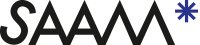 Anti-Pestprotocol Daltonschool De Evenaar	 													maart 2016 (laatste aanpassing februari 2023) InhoudProcesVisie en waardenPreventieve activiteitenSignaleren en metenAnalyserenHandelenEvalueren en metenAnti-pestcoördinator / VertrouwenspersonenBijlagesGedragscode voor leerkrachten Daltonschool De EvenaarAlgemene gedragskenmerken van pester en slachtofferEffectief omgaan met pestproblematiek in de klasStappenplan Preventieve Sociale Vaardigheidstraining Registratie van aanhoudend pestgedragOnafhankelijke klachtencommissieProcesDaltonschool De Evenaar hanteert een cyclisch proces t.a.v. het thema pesten.Het cyclisch proces betreft de volgende onderdelen:*visie, waarden en voorwaarden*preventieve activiteiten en pedagogisch handelen *signaleren*analyseren*handelen*evaluerenEr zijn meerdere meetmomenten in het jaar om het proces en de opbrengsten te bewaken.Visie en WaardenDefinitie van pesten:Pesten is een stelselmatige vorm van agressie waarbij één of meerdere personen een ander persoon fysiek, verbaal of psychologisch geweld aan doen. Bij pesten is de macht ongelijk verdeeld.Pesten is een groepsgebeuren en heeft te maken met de manier waarop mensen met elkaar omgaan, met machtsverdeling, met de sfeer in een groep en met sociale weerbaarheid.Door te zorgen voor een veilige sfeer in de groep waarbij kinderen respect hebben voor elkaar en door het aanleren van goede sociale vaardigheden zal pesten minder snel voorkomen.Het kind moet zich sociaal veilig voelen. Voelt een kind zich niet veilig, dan belemmert dit de ontwikkeling gekoppeld aan het onderwijsleerproces.Om de sociale veiligheid te optimaliseren in onze school hanteren wij dit Anti-Pestprotocol.Bijlage 1: Gedragscode voor leerkrachten De EvenaarPreventieve activiteitenVoorkomen van pestgedrag is vooral een zaak van de groepsleerkracht.-leerkracht start het schooljaar met het vormen van een positief groepsklimaat (Gouden Weken)-uitvoeren van de schoolbrede gedragsregels-uitvoeren van methode KLETS, lessen SEO-inzet ABC Hulpboek-inzet van groepsbouwers en energizers-leerkracht heeft een positieve attitude met respectvol voorbeeldgedrag als middel-het consequent handelen vanuit de Daltonpijlers zorgt ervoor dat met name samenwerken bevorderend werkt voor sociale veiligheidSignaleren en meten-observaties-gesprekken met kind/ groep-afname sociogram in oktober en juni-afname peststrip in oktober voor de groepen 4 t/m 8.-groepsbespreking SEO met ondersteuningsregisseur en gedragsspecialist, ondersteuningsregisseur meldt pestgedrag bij anti-pestcoördinator-oudergesprek SEO bij aanvang schooljaar-invoeren KIJK rapport voor de groepen 1 en 2Bijlage 2: Algemene gedragskenmerken van pester en slachtofferAnalyseren-resultaten van alle signaleringsmomenten Leerkrachten analyseren resultaten. Belangrijke signalen worden door de leerkracht in dossier van de leerling verwerkt.Anti-pestcoördinator neemt mondeling contact op met leerkrachten om de resultaten van sociogram en peststrip te bespreken. Opvallende signalen worden doorgespeeld naar ondersteuningsregisseur.Ondersteuningsregisseur of anti-pestcoördinator kan ingezet worden om aanvullend te analyseren (observatie, gesprekken, vragenlijsten).HandelenBij het bestrijden van pesten gaan wij uit van de vijfsporen-aanpak. Deze bestaat uit: de basisschool erkent het probleem en pakt het pesten zowel preventief als curatief aansteun bieden aan het kind dat gepest wordt steun bieden aan het kind dat zelf pest de middengroep betrekken bij het oplossen van het pestprobleem de ouders informeren en steunen Bijlage 3: Effectief omgaan met pestproblematiek in de klasde basisschool erkent het probleem en pakt het pesten daadwerkelijk aanPesten is een groepsprobleem, dat in elke groep kan voorkomen.Een effectieve methode om pesten te stoppen of binnen de perken te houden is het afspreken van regels met de leerlingen. Deze regels bevorderen een veilig schoolklimaat. Op onze school hebben we een aantal algemene gedragsregels op papier gezet en in elke klas zichtbaar opgehangen. Daarnaast kunnen er in elke klas nog regels worden toegevoegd die niet in strijd zijn met de algemene regels, maar specifieker zijn voor de situatie in de groep. Deze regels worden in overleg met de leerlingen opgesteld. Een positieve sfeer in de groep werkt ook tegen pestgedrag. Om de groepscohesie te bevorderen kan de leerkracht gebruik maken van het ABC hulpboek.Tevens wordt minimaal één keer per jaar een sociogram afgenomen. De leerkracht gebruikt het sociogram om inzicht te krijgen in de onderlinge relaties en te handelen indien nodig. De uitkomsten van het sociogram worden besproken met de ondersteuningsregisseur of de anti-pestcoördinator.Pesten tussen leerlingen proberen we te voorkomen door duidelijke afspraken met de leerlingen te maken over de aanpak van ruzies.Wanneer leerlingen ruzie met elkaar hebben, proberen ze er eerst zelf uit te komen, dus zonder de hulp van andere leerlingen.Op het moment dat één van de twee ruziënde partijen er niet uitkomt, heeft deze het recht en de plicht om het probleem voor te leggen aan een leerkracht.De leerkracht brengt de twee partijen bij elkaar voor een gesprek en probeert samen met hen de ruzie te beslechten.Twee belangrijke stelregels:het inschakelen van een leerkracht wordt niet gezien als klikkenbuitenstaanders hebben de verantwoordelijkheid om een ruzie bij de leerkracht te melden, maar lossen deze niet mee opTijdens het buitenspelen lopen mediatoren buiten. Kinderen uit groep 7 & 8 houden mede toezicht op het schoolplein en ondersteunen bij het oplossen van conflicten. Deze vorm van mediation door leeftijdsgenoten levert een belangrijke bijdrage aan het verantwoordelijkheidsgevoel van de leerlingen voor de sfeer en omgangsvormen op school.Bij lessen over pesten is het voorbeeld van de leerkracht van belang. Zijn/haar voorbeeld zal ertoe bijdragen dat er een klimaat heerst waar duidelijkheid is over het omgaan met elkaar, waar ieders verschillend zijn geaccepteerd wordt, waar conflicten niet met geweld worden opgelost maar worden uitgesproken, waar agressief gedrag niet wordt geaccepteerd en waar duidelijk stelling wordt genomen tegen pesten.Om pestgedrag tegen te gaan, kunnen er gesprekken zijn tussen de leerkracht en het kind en verschillende partijen, zoals leerlingen, de klas, de vertrouwenspersoon, de ondersteuningsregisseur, een externe begeleider, de ouders en de anti-pestcoördinator. Een leerling of ouder die melding maakt van pestgedrag dient altijd serieus genomen te worden.Steun bieden aan het kind dat gepest wordtBegeleiding van het slachtoffer wordt geboden in de vorm van adviezen geven aan het slachtoffer hóe te reageren op het gedrag van pesters. Samen met het slachtoffer wordt aan deze adviezen gewerkt. De volgende aandachtspunten zijn daarbij van belang:medeleven tonen en luisteren en vragen: hoe en door wie wordt er gepestnagaan hoe de leerling zelf reageert, wat doet hij/zij voor tijdens en na het pestenhuilen of heel boos worden is juist vaak een reactie die een pester wil uitlokken. De leerling in laten zien dat je op een andere manier kunt reagerenzoeken en oefenen van een andere reactie bijvoorbeeld je niet afzonderenhet gepeste kind in laten zien waarom een kind pestnagaan welke oplossing het kind zelf wilsterke kanten van de leerling benadrukkenpositie in de groep verbeterenbelonen als de leerling zich anders/beter opsteltpraten met de ouders van de gepeste leerlinghet gepeste kind niet over beschermen, hiermee plaats je het gepeste kind juist in een uitzonderingspositie waardoor het pesten zelfs nog toe kan nemenDe leerkracht kan besluiten om een steungroepje rondom een leerling te vormen. Daarbij ondersteunt een groepje leerlingen uit de klas het slachtoffer op allerlei manieren. Zij worden daarbij begeleid door de leerkracht of anti-pestcoördinator.Ook kunnen er gesprekken zijn tussen het kind en de anti-pestcoördinator of een vertrouwenspersoon.Zo nodig krijgt het kind deskundige hulp, bijvoorbeeld een sociale vaardigheidstraining en/of weerbaarheidstraining. Bijlage 4: Stappenplan Preventieve Sociale Vaardigheidstraining (SOVA training)Steun bieden aan het kind dat zelf pestDe pester heeft vaak niet door waar hij mee bezig is, daarom heeft de pester ook begeleiding nodig. Deze begeleiding kan bestaan uit:positie in de groep verbeterenhet inlevend vermogen vergrotenduidelijke afspraken maken, grenzen aangeven en consequenties vaststellenhulp van de ouders inroepengesprekken tussen het kind en de leerkracht en/of anti-pestcoördinator, of een vertrouwenspersoonzo nodig zorgen dat het kind deskundige hulp krijgt, bijvoorbeeld een sociale vaardigheidstrainingDe middengroep (de rest van de klas) betrekken bij de oplossingen van het pestprobleemMet de kinderen wordt gepraat over pesten en over hun eigen rol daarbij. Er wordt overlegd over mogelijke oplossingen en over wat ze zelf kunnen bijdragen aan die oplossingen. De volgende aandachtspunten zijn van belang:de kinderen middels gesprekken bewust maken van de invloed die ze (kunnen) hebben ten aanzien van het voortbestaan of het stoppen van het pestgedragde kinderen stimuleren om voor zichzelf op te komende kinderen stimuleren om voor een ander op te komengroep zich laten uitspreken tegen pestende sterke kanten van de gepeste leerling benadrukkensamen spelen en samen werken met het gepeste kind stimuleren door bijvoorbeeld voor de pauze een buitenspeelplan te maken (wie speelt met wie, wat en waar)kinderen aanspreken op hun verantwoordelijkheid voor het behoud van een goede sfeer in de groepkinderen stimuleren om samen op te treden tegen pestgedragherhalen van de school- en groepsregelsbenadrukken dat kinderen verschillend mogen zijnindien nodig deel uitmaken van een steungroepje De ouders steunenDe ouders krijgen informatie en advies over pesten en de manieren waarop pesten kan worden aangepakt. Daarnaast wordt in samenwerking met de ouders en de school het pestprobleem aangepakt. Stelregel is dat ouders die zich zorgen maken over hun gepeste kind altijd serieus genomen worden.Evalueren en meten-observaties-gesprekken met kind/ groep-afname sociogram -observatiesysteem KIJK. Groepen 1 en 2-groepsbespreking SEO met gedragsspecialist en Zorg met ondersteuningsregisseur tijdens carrousel, 2x per jaar.-oudergesprek SEO bij aanvang schooljaar-evalueren op afgesproken datum met ouders -evalueren op afgesproken datum met ondersteuningsregisseur/anti-pestcoördinator/gedragsspecialist-leerkracht is verantwoordelijk voor verslaglegging van pestgedrag in dossier van de leerling-aanhoudend pestgedrag dat om handelen vraagt, wordt schoolbreed geregistreerd door anti-pestcoördinator-monitor Sociale Veiligheid. Deze vragenlijst wordt jaarlijks ingevuld door kinderen in de groep 6, 7 en 8. De uitslag wordt gedeeld met de schoolinspectie en staat openbaar op Scholen op de kaart. Hiervoor is de gedragsspecialist verantwoordelijk. En elke 2 jaar wordt de vragenlijst afgenomen bij ouders en leerkrachten. Initiatief in handen van het managementteam.Bijlage 5: Registratie van aanhoudend pestgedragAnti-pestcoördinator / VertrouwenspersonenPer 1 augustus 2015 dient elke school van SAAM een anti-pestcoördinator aan te stellen. De anti-pestcoördinator van onze school is: Daphne Megens (leerkracht, gedragsspecialist)Binnen iedere school van SAAM zijn interne vertrouwenspersonen werkzaam. Bij klachten over ongewenste omgangsvormen op school zoals pesten, ongewenste intimiteiten, discriminatie, agressie en geweld, kunnen kinderen, ouders en medewerkers van de school een beroep doen op de ondersteuning van deze contactpersonen. Zij luisteren en geven advies en informatie over mogelijke vervolgstappen en kunnen helpen bij het maken van een stappenplan voor het stoppen van ongewenst gedrag. Daarnaast zijn de vertrouwenspersonen aandacht functionaris in het kader van de kindermishandeling meldcode veilig thuis.nl. Zij maken vier keer per jaar een ronde langs de leerkrachten om informatie in te winnen en hebben daarover contact met de ondersteuningsregisseur.Voor onze school zijn dit:Daphne Megens(leerkracht) en Mariëlle Peters (O.O.P.)Voor SAAM* zijn ook externe vertrouwenspersonen beschikbaar. Dit zijn onafhankelijke deskundigen, niet in dienst van de stichting. Zij kunnen ingeschakeld worden door iedereen die een relatie heeft met SAAM*: ouders, collega’s, kinderen, buurtbewoners of samenwerkingspartners. De externe vertrouwenspersoon kan naast het geven van informatie en advies ook optreden als begeleider bij een klachttraject.SAAM* heeft in dit kader afspraken gemaakt met de GGD Hart voor Brabant. Zij zijn tijdens kantooruren te bereiken op: 088-3686759. Indien er sprake is van spoed of van zaken die niet kunnen wachten tot de volgende werkdag kunt u de GGD bereiken op: 088-3686813.Bijlage 6: Onafhankelijke klachtencommissieBijlage 1 Gedragscode voor leerkrachten Daltonschool De EvenaarWat betreft het pedagogisch klimaathet personeel wordt aangesproken met meneer of juf plus voor- of achternaamde kinderen worden aangesproken met hun voornaamde hulpouders mogen bij hun voornaam genoemd worden mits het bekenden zijn van de kinderen, anders met meneer en mevrouween grapje over een kind mag indien het doel is bevorderen van positief gedrag, dit grapje moet ook als positief door het kind ervaren wordengrapjes of opmerkingen over lichamelijke gebreken of andere kenmerken en eigenschappen worden niet getolereerdook grappen en opmerkingen die racistisch van aard zijn worden niet toegestaanTroosten en belonenhet initiatief van wel of niet op schoot nemen of kussen ligt bij de kinderentijd nemen voor troosten of te belonentijd nemen voor het uiten van gevoelenslichamelijk contact mag zoals: arm om schouder, aai over bol, mits het kind dat goed vindter bestaat een verschil in benadering van een kind uit groep 1 of groep 8. Van de leerkrachten wordt verwacht dat zij hiervoor een juiste inschatting kunnen makenToezicht kleed- en doucheruimtesde leerkracht houdt toezicht tijdens het omkleden voor en na de gymlesde kleedlokalen worden in de groepen 1 t/m 5 gemengd gebruikt, afzonderen in het douchegedeelte magde groepen 6 t/m 8 hebben twee kleedlokalen: voor de meiden en voor de jongensomkleden voor toneel e.d. gebeurt bij voorkeur in de klas, op de gang mag ookeen leerkracht helpt een jong kind dat verschoond moet worden, oudere kinderen helpen zichzelfhulp bij aan- en uitkleden mag, als het kind erom vraagtContacten leerlingen- leerlingende kinderen spreken elkaar aan met de voornaam of koosnaam, als deze positief ervaren wordtdiscriminerende en denigrerende opmerkingen tussen leerlingen zijn niet toegestaande kinderen tonen respect voor elkaaraanrakingen tussen leerlingen zijn toegestaan met wederzijdse toestemmingContacten tussen leerlingen en leerkrachtende kinderen mogen hooguit 15 minuten na schooltijd op school blijven, moeten kinderen langer werken dan worden ouders vooraf geïnformeerdvanaf de gangen is er een vrije inkijk in de lokalen, de lokalen worden ook nooit afgeslotenin principe worden er nooit kinderen thuis uitgenodigd, mits onder begeleiding van ouder of collegaomgang buiten de schooltijd gebeurt alleen met toestemming van de oudersBuitenschoolse activiteitentijdens schoolkampen e.d. wordt er bij het douchen toezicht gehouden door leerkrachten: vrouwelijke leerkracht bij de meisjes, mannelijke leerkracht bij de jongenslichamelijk contact als teken van goedkeuring, aanmoediging en/of meeleven is toegestaan mits het kind dit goed vindtwelterusten wensen d.m.v. kushand en/of nachtwenstijdens schoolzwemmen wordt toezicht gehouden als bij schoolkamp, als er geen tweede toezichthouder is wordt er een ouder ingeschakeldBijlage 2 Algemene gedragskenmerken van pester en slachtofferSignalen die erop kunnen wijzen dat een kind gepest wordtKinderen die een groter risico lopen om slachtoffer van pesten te worden, worden vaak gekenmerkt door een verminderde sociale redzaamheid. Het zijn kinderen die moeite hebben om zich te verdedigen; ze staan machteloos tegenover pesters en stellen zich soms volgzaam of onderworpen op. Ze zijn vaak angstig of onzeker, stil en teruggetrokken en twijfelen aan zichzelf.Slachtoffers van pesten zijn vaak ook leerlingen die door een slechtere motoriek laag scoren bij sport en spel. Een meer in het oog springende groep slachtoffers is die van kinderen die ‘provoceren’. Zij hebben bijvoorbeeld last van concentratieproblemen en kunnen zich gedragen op een wijze die spanning en irritatie oproept.Er zijn twee soorten ‘slachtoffers’: passieve- en provocerende slachtoffers. Passieve slachtoffers keren zich in zichzelf, en na een tijdje tegen zichzelf. Provocerende slachtoffers worden openlijk agressief en keren zich tegen hun omgeving. Beide reacties werkt hun isolement nog meer in de hand.Voorbeelden van signalen: gedragen zich opvallend onzeker en krampachtigstralen voortdurend onrust en angst uithebben een lage dunk van zichzelfstaan dikwijls alleen, hebben weinig of geen vriendenworden vaak als laatste gekozen of vallen vaak afschoolresultaten gaan nogal eens in een dalende lijnzijn vaker afwezig: hetzij in letterlijke zin, hetzij door in gedachten weg te vluchtenvertonen volgzaam gedrag: ze voeren volgzaam de bevelen van klasgenoten uitvertonen nogal eens ineffectief sociaal gedrag: ze zoeken op een hinderlijke manier contact met klasgenotenvertonen meestal onderworpen gedrag: het gaat hier dan vaak om kinderen die thuis zondebok zijn geweestvertonen afkoopgedrag: ze proberen het pesten te voorkomen door zich als het ware vrij te kopen met bijvoorbeeld snoepvertonen klikgedrag, in de zin van: een wit voetje willen halen bij de leerkrachtvertonen soms aandachttrekkend gedragis bang om naar school te gaan of wijkt af van de normale (fiets)routevraagt of het door ouders naar school kan worden gebrachtwil om onduidelijke redenen thuisblijvenklaagt ’s ochtends als het naar school moet dat het ziek iskomt thuis van school met vieze of kapotte kleren of rugzakraakt steeds spullen kwijtraakt vaak zakgeld kwijt, vraagt om geld of steelt het (om aan de pester te geven)trekt zich terug, is stil en lijkt zijn zelfvertrouwen kwijt te zijnis eetlust kwijt of zegt dat het eten niet smaaktheeft nachtmerries of huilt zichzelf in slaapheeft onverklaarbare blauwe plekken of verwondingenis humeurig, snel boos of lastigis vaak alleen, brengt geen vriendjes meer mee naar huisweigert te vertellen wat er aan de hand is of geeft ongeloofwaardige verklaringen voor gedragsveranderingenSignalen die erop kunnen wijzen dat een kind pest Er zijn grofweg twee soorten pesters te onderscheiden. Er zijn kinderen die reactief pesten, hun pestgedrag is een reactie op een ongewenste situatie. Zij worden of werden bijvoorbeeld gepest en gaan dat op hun beurt zelf ook doen. Uit onmacht of uit gewoonte reageren zij eerder op een antisociale manier op een conflict dan dat zij het vriendelijk oplossen.Daarnaast zijn er leerlingen die de behoefte hebben anderen te domineren, om op die manier te proberen status in de groep te verwerven. Deze strategische pesters kiezen vaak een kwetsbaar slachtoffer uit; een kind dat al een geïsoleerde positie heeft en ook door anderen niet aardig gevonden wordt. Deze pesters zorgen ervoor dat zij hun aanzien bij voor hen belangrijke leerlingen niet verliezen en dat het pestgedrag verborgen blijft voor volwassenen en voor diegenen die er geen vermaak in zien. Strategische pesters weten precies wanneer zij zich van hun goede kant moeten laten zien. Deze leerlingen zijn nadrukkelijk aanwezig in de groep, maar vaak niet geliefd.Voorbeelden van signalen: fysieke: hun stoer en imponerend gedragbehoefte om anderen te domineren: ze willen steeds hun zin krijgen en kunnen moeilijk toegeventegendraadse houding tegenover volwassenenimpulsieve en agressieve reacties (vooral als ze tegenwerking ondervinden)gebrek aan inlevingsvermogenoverwegend positieve kijk op zichzelf (erg zelfverzekerd)plagen andere kinderen op een brutale manier of gemene manier: uitlachen, pijn doen, bestelen, roddelen, uitsluiten, onder druk zetten, hun spullen stukmakenomringen zich bij voorkeur door enkele meelopers of gelijkgezinden en kiezen dan zwakkere kinderen uit om die vervolgens systematisch te pestenzijn graag populair en dwingen op een oneigenlijke manier ontzag afzijn zelf het slachtoffer van pesten of van pesten geweester wordt veel macht uitgeoefend op de pester of de pester ervaart het zo, bijv. in de thuissituatiezoeken voor hun onlust en/of frustratie een uitlaatklep bij een kwetsbare persoon in hun omgevingmeisjes zouden op een meer stiekeme manier pesten dan jongens; door te roddelen, anderen tegen de gepeste op te zetten met fabels of halve waarheden, een vriendin af te pakken of iemand voortdurend uit te sluiten of te negerenBijlage 3 Effectief omgaan met pestproblematiek in de klas Pesten is geweld.Er is sprake van een slachtoffer dat gedurende lange periode doelwit is.Pesten is een groepsprobleem, dat in elke groep kan voorkomen.Zondebokfenomeen: Het zondebokfenomeen is de overdracht van vijandigheid op een onschuldig en hulpeloos slachtoffer, wanneer en omdat de eigenlijke bron van frustratie afwezig is of om andere redenen niet kan worden aangevallen.	Dit gebeurt zowel bij mensen als dieren in groepsverband en is van alle tijden. Er is sprake van een machtsverschil tussen de pester en het slachtoffer.Meest frequent in de leeftijd van 10-14 jaar, vanaf 6 jaar kan sociale agressie voorkomen.Pesten gebeurt in groepsverband. De groep heeft de macht het pesten te stoppen.De zwijgende middengroep: staat pestgedrag toe door geen stelling te nemen.GevolgenHet slachtofferSociale, emotionele, cognitieve ontwikkeling wordt belemmerd.Dit kan zich uiten in gevoelen van ongeluk, angst en wantrouwen, een afname van het zelfvertrouwen, depressie, lichamelijke klachten, slechte prestaties, etc. Aanhoudend pesten kan leiden tot een blijvend beschadigd zelfbeeld.De pester Misbruik van macht wordt manier om zich te handhaven in een groep.Heeft weinig of geen echte vrienden: het empathisch vermogen en sociale vaardigheden worden niet ontwikkeld.Etiket ‘pester’ beïnvloedt zelfbeeld en houdt negatief gedrag in stand.Komt in een negatieve spiraal terecht.Mechanismen bij geweld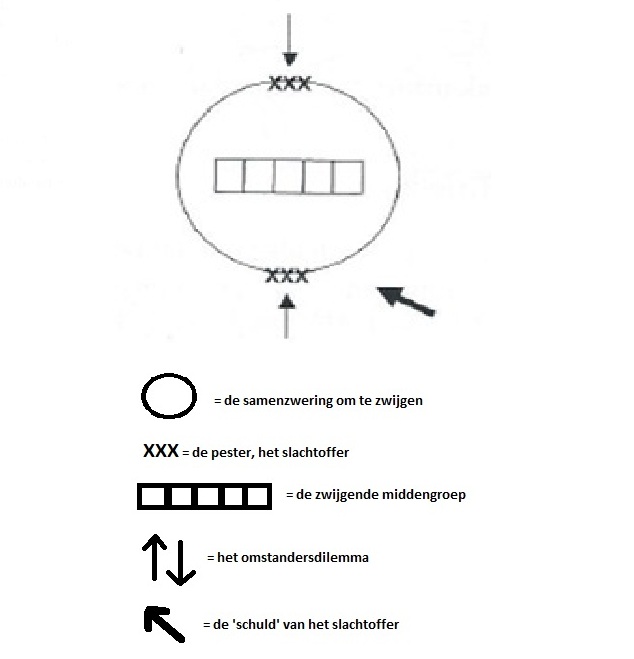 De zwijgende middengroep: bestaat uit 5 subgroepenmee doen uit angstmee doen uit berekeningniet mee doen, maar ook niet duidelijk stelling nemenhet niet zienhet soms voor het slachtoffer opnemenDe samenzwering om te zwijgen: stilzwijgende afspraak om niet te klikken, deze sociale groepsnorm overtreden leidt tot ‘straf’ vanuit de groep.Het omstandersdilemma: buitenstaanders weten niet wat te doen en nemen daardoor onvoldoende stelling in. Ze staan buiten de samenzwering en kunnen hierdoor weinig invloed uitoefenen.De ‘schuld‘ van het slachtoffer: de neiging om het slachtoffer (een gedeelte) van de schuld te geven van het geweld. Wat werkt?Preventieve aanpak gericht op positief schoolklimaat.Wat doen wij al? Leefregels door de hele school, methode Klets, SEO gesprekken, mediatorenSignaleren, analyseren, plan opzetten en uitvoeren, evalueren.Wat doen wij al? Afname sociogram, afname peststrip, SOVA training, hulpgroepjes, carrousel.KiVa: zeer succesvol Fins anti-pestprogramma, met zowel preventieve als curatieve inzet. Wordt momenteel uitgeprobeerd en onderzocht op scholen in Nederland. Wij nemen hier niet aan deel.No Blame-aanpak: deze Engelse aanpak is een niet bestraffende en probleemoplossende strategie, die reeds in heel wat scholen over de hele wereld met succes wordt toegepast. We gebruiken aspecten van deze methode.5 sporen beleid: theorie waarop zowel KiVa als de No Blame-aanpak stoelt. De grondlegger van deze theorie is de Nederlandse pestdeskundige Bob van der Meer.5 sporen beleidMobiliseren van de zwijgende middengroep: samen opstellen en regelmatig bespreken van groepsregels, waarbij ieder lid de plicht heeft overtreding van groepsregels te melden en in te grijpen. Open en positieve communicatie is van belang. Hulp aan de pester:sociale vaardigheden, empathisch vermogen en waardering vanuit de groep stimuleren.Achtergrondinformatie voor de leerkracht:leerkrachtgedrag is van grote invloed op slagingskans, deze dient daarom goed geïnformeerd te zijn over achtergronden en theorie rondom pesten en groepsgedrag. Achtergrondinformatie voor de ouders:om de ouders in te kunnen zetten als partner in de strijd tegen pesten dienen zij op de hoogte te zijn van de aanpak van de school en in de klas van hun kind.Hulp aan het gepeste kind:sociale vaardigheden stimuleren, positie in de groep bevorderen. Gevoelens serieus nemen en aangeven dat zij niet de verantwoordelijkheid dragen om het pesten te stoppen. HulpgroepjeAls er sprake is van pestgedrag en klassikale aanpak onvoldoende resultaat oplevert, kun je om de zwijgende middengroep te mobiliseren een hulpgroepje samenstellen rondom een kind dat gepest wordt. Zoektocht naar een oplossing staat centraal, niet het probleem.Positieve groepsdruk op wenselijk sociaal gedrag zal de norm in groep veranderen.Groep draagt verantwoordelijkheid voor het proces, begeleider is coach. Vergroten van empathisch vermogen, nadruk ligt op gevoelens van het slachtoffer.Kinderen zijn samen actief betrokken en steunen elkaar, iedereen heeft aandeel.Groepscohesie wordt bevorderd.Deelnemers zijn trots en voelen zich belangrijk.Een voorbeeld van de werkwijzeGesprek met het slachtoffer en toestemming vragen.Informeren ouders van het slachtoffer.Hulpgroepje samenstellen. Kies verschillende types kinderen (eventueel samen met het slachtoffer) pesters/ meelopers en neutrale/bevriende kinderen, populaire/sociale kinderen.Uitleg in de klas en uitnodigen deelnemers.‘’……………….. voelt zich ongelukkig, ik wil jullie vragen om mee te helpen, zodat we samen dit probleem op kunnen lossen.’’ Iedereen in de klas kan bijdragen aan de oplossing van het probleem. Van de deelnemers van het hulpgroepje wordt een extra actieve inzet verwacht.Eerste bijeenkomst hulpgroepje.Leg het probleem uitDeel de verantwoordelijkheid Vraag naar ideeën en voorstellen voor hulp van elk groepslid Laat het aan de groep over.Gesprek met het slachtoffer.Volgende bijeenkomst hulpgroepje.Wat heb je gedaan, wat was het resultaat?Laat ieder kind een nieuw plan bedenken.Plan een volgende bijeenkomst.In de zorgmap in de klas is een formulier vanuit de No Blame-aanpak te vinden dat kan ondersteunen bij het hulpgroepje. Er zijn echter enkele zaken die ik liever anders doe dan aangegeven op het formulier. Dit zijn persoonlijke keuzes. Ik laat het slachtoffer geen tekening of verhaal maken. Ik benoem in de klas het probleem, liefst samen met het slachtoffer. Hierdoor blijft de communicatie open. De hele klas wordt geactiveerd om iets bij te dragen en het draagvlak wordt vergroot. Direct hierna volgt het eerste gesprek met het hulpgroepje. Het volgende gesprek heb ik niet met ieder kind afzonderlijk, zoals omschreven. Maar ik kies ervoor om met alle deelnemers van het hulpgroepje samen te komen. Kinderen leren van elkaars ideeën en vinden steun bij elkaar. Hierdoor wordt, naar mijn mening, het proces versterkt. En tenslotte, zet ik bijeenkomsten door tot ik een duidelijke verandering in de klas bespeur. Eén enkele bijeenkomst lijkt mij onvoldoende om structureel iets te veranderen.Aandachtspunten Wie wordt de begeleider? Niet iedereen heeft het gevoel dat hij/zij een hulpgroepje kan begeleiden. Hulp en advies kan ingewonnen worden bij collega’s, ondersteuningsregisseurs en Daphne.Open communicatie; klikken wordt melden. Samenzwering om te zwijgen dient doorbroken te worden.Duidelijk stelling nemen tegen pestgedrag.Straffen werkt niet! Vanaf groep 3. Dan is het vermogen tot inleven in de ander, verantwoordelijkheidsbesef en zelfreflectie aanwezig, maar nog steeds volop in ontwikkeling. Een goede voorbereiding bij jongere kinderen is het praten en spelen over gevoelens, problemen oplossen in de groep en sociaal voorbeeldgedrag.Leg nadruk op gevoelens, niet op feiten. De groep is samengesteld om te helpen het probleem op te lossen. Richt de kinderen daar telkens op.ValkuilenInzet is niet breed genoeg; zet in op alle vijf de sporen.We willen de feiten kennen en richten ons op waarheidsvinding en het waarom.We willen het slachtoffer veranderen.Etiketten plakken; dit werkt averechts.Verborgen situaties; antisociale gedrag speelt zich af buiten ons gezichtsveld.Niet erkennen of bagatelliseren van het probleem.Afname van actieve aandacht voor het probleem.Bronnen Theorieën van Bob van der Meer  Dossier basisonderwijs ‘Pesten stoppen stap voor stap’ De No Blame-aanpakBijlage 4 Stappenplan Preventieve Sociale Vaardigheidstraining (SOVA training)1. Leerkracht en ouders signaleren zorg m.b.t. sociale vaardigheid/weerbaarheid. Leerkracht verzorgt registratie in dossier.2. Leerkracht onderhoudt contact met ouders en handelt in de klas en de ouders handelen thuis.3. Trainer informeert ouders via de Express en leerkrachten via Daltonzz over de komende SOVA training. De leerkracht bespreekt met ouders mogelijke deelname van een leerling. 4. Trainer inventariseert behoefte per bouw en bepaalt samen met MT uit welke groepen leerlingen zullen deelnemen. Er wordt een co-trainer en beschikbare ruimte gezocht.5. Selectievragenlijst wordt ingevuld door leerkracht en ouders voor kinderen die mogelijk in aanmerking komen voor de training. De lijsten komen bij trainer, samen met co-trainer en ondersteuningsregisseur wordt een groep samengesteld uit de aangemelde leerlingen (8-10 ll.). 6. De leerkracht informeert ouders en geeft aan of de kinderen wel of niet geselecteerd zijn. 7. Ouderinformatie-avond voor deelnemers, wordt verzorgd door trainer. 8. De training start: Er zijn, onder schooltijd, acht bijeenkomsten van een uur per week.  Ouders en leerkrachten worden door trainer op de hoogte gehouden via de mail. Kinderen krijgen wekelijks thuisopdrachten. Leerkrachten verzamelen deze opdrachten en blijven op de hoogte van het proces.9. Trainer maakt aan het eind een verslag van elk kind. Dit wordt door de leerkracht opgenomen in Esis. Ouders worden op de hoogte gebracht door een verslag, meegegeven met het kind. De training wordt hiermee afgesloten.10. Op verzoek van betrokkenen kan een eindgesprek plaatsvinden tussen trainer en betrokkenen.11. Leerkracht handelt verder in de klas naar aanleiding van de resultaten van de training.12. Blijft er sprake van zorg, dan pakt leerkracht het op met ondersteuningsregisseur. Bijlage 5 Registratie van aanhoudend pestgedragAnti-pestcoördinator registreert aanhoudend pestgedrag schoolbreed. Zo behouden we overzicht op pestgedrag, gedurende de jaren, in welke vorm en in welke groep. Ook houden we de betrokkenen in beeld.  Tijdens de carrousel worden leerlingen 2 keer per jaar besproken. Aantekeningen worden gemaakt door de leerkracht in Esis en door de anti-pestcoördinator. De anti-pestcoördinator behoudt overzicht over de jaren heen.Vormen van pesten: – verbaal: schelden, naroepen, imiteren, belachelijk maken of uitlachen– bedreigen: iemand tot iets dwingen, chanteren, intimideren– fysiek: spugen, schoppen, slaan of knijpen– materieel: iemands spullen stukmaken, afpakken of verstoppen– relationeel: iemand uitsluiten, over iemand roddelen of geruchten verspreiden (al dan niet via mobieltje of internet)– digitaal: belastend materiaal zoals filmpjes of foto’s op internet plaatsen of via mobieltje versturenBijlage 6 Onafhankelijke klachtencommissieWaar mensen samenwerken, gaan soms dingen mis. SAAM hecht waarde aan een zorgvuldige klachtenafhandeling. We vertrouwen erop dat we klachten in de meeste gevallen in onderling overleg binnen de school kunnen oplossen. 
Wij nodigen u dan ook uit om bij ontevredenheid de leerkracht, ondersteuningsregisseur en/of de schooldirecteur aan te spreken. 
Als ná het contact met de schoolleiding de klacht naar uw mening onverhoopt niet naar tevredenheid is opgelost, kunt u het voorval voorleggen aan het College van Bestuur van SAAM, Edith van Montfort. (edithvanmontfort@saamscholen.nl ). Voorwaarde hiervoor is dat de schooldirecteur op de hoogte is. Wij verwijzen u naar de klachtenprocedure van SAAM.
SAAM klachtenprocedure (saamscholen.nl)
Klachten die u desondanks onvoldoende vindt opgelost, kunt u voor een objectief onderzoek voorleggen aan de landelijke klachtencommissie. SAAM* is daarvoor aangesloten bij de Landelijke Klachtencommissie (LKC). Dit is een onafhankelijke landelijke klachtencommissie die kennis neemt van de klachten over gedragingen of beslissingen die spelen bij de desbetreffende stichting. De commissie onderzoekt de ingediende klacht en brengt advies uit over de gegrondheid ervan. De commissie kan in haar advies een aanbeveling doen over te nemen maatregelen. De procedure hiervoor vindt u op hun site: www.onderwijsgeschillen.nl Voor een adequate behandeling moet de klacht binnen een jaar ingediend zijn worden bij de commissie. Het adres van deze commissie is: Landelijke Klachtencommissie Onderwijs (LKC) Gebouw Woudstede Zwarte Woud 2 3524 SJ Utrecht telefoon: 030-2809590 E-mail: info@onderwijsgeschillen.nl
Samenvattend kunt u bij het bespreekbaar maken en oplossen van een klacht de volgende stappen, in genoemde volgorde, nemen, waarbij het inschakelen van de schooldirecteur in alle gevallen uitgangspunt is, gezien diens actieve rol en betrokkenheid in het proces: 

Stap 1: bespreekbaar maken met de direct betrokken leerkracht van de school 
Stap 2: inschakelen schooldirecteur en / of ondersteuningsregisseur 
Stap 3: inroepen ondersteuning van de vertrouwenspersonen in de school
Stap 4: inschakelen van Het College van Bestuur van SAAM 
Stap 5: raadplegen van de externe vertrouwenspersoon (buiten de school, stichting breed) 
Stap 6: melden van de klacht bij de Landelijke klachtencommissie